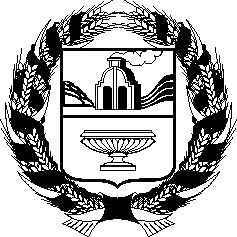 РОССИЙСКАЯ ФЕДЕРАЦИЯНИЖНЕНЕНИНСКИЙ СЕЛЬСКИЙ СОВЕТ НАРОДНЫХ ДЕПУТАТОВСОЛТОНСКОГО РАЙОНА АЛТАЙСКОГО КРАЯР Е Ш Е Н И Е 06.04.2017                                                                                                        № 12с. Нижняя НенинкаО внесении изменений и дополненийв Устав муниципального образованияНижнененинский сельсовет Солтонскогорайона Алтайского края	В целях приведения Устава муниципального образования Нижнененинский сельсовет Солтонского района Алтайского края в соответствии с действующим законодательством, руководствуясь  статьёй 44 Федерального закона от 6 октября 2003 года № 131-ФЗ «Об общих принципах организации местного самоуправления в Российской Федерации» и статьей 22Устава муниципального образования Нижнененинский сельсовет Солтонского района Алтайского края, Нижнененинский сельский Совет народных  депутатов Солтонского района РЕШИЛ:1. Внести в Устав муниципального образования Нижнененинский сельсовет Солтонского района Алтайского края следующие изменения и дополнения:1) Статью 4 изложить в следующей редакции:«Статья 4. Права органов местного самоуправления поселения на решение вопросов, не отнесенных к вопросам местного значения поселенияОрганы местного самоуправления поселения вправе решать вопросы, указанные в части 1 статьи 14.1 Федерального закона от 6 октября 2003 года № 131-ФЗ «Об общих принципах организации местного самоуправления в Российской Федерации» (далее - Федеральный закон от 6 октября 2003 года № 131-ФЗ в соответствующем падеже), участвовать в осуществлении иных государственных полномочий (не переданных им в соответствии со статьей 19 Федерального закона от 6октября 2003 года № 131-ФЗ), если это участие предусмотрено федеральными законами, а также решать иные вопросы, не отнесенные к компетенции органов местного самоуправления других муниципальных образований, органов государственной власти и не исключенные из их компетенции федеральными законами и законами Алтайского края, за счет доходов бюджета поселения, за  исключением межбюджетных трансфертов, предоставленных из бюджетов бюджетной системы Российской Федерации, и поступлений налоговых доходов по дополнительным нормативам отчислений.»;2) Статью 16 изложить в следующей редакции:«Статья 16. Опрос граждан1. Опрос граждан проводится на всей территории поселения или на её части для выявления мнения населения и его учёта при принятии решений органами местного самоуправления и должностными лицами местного самоуправления, а также органами государственной власти.Результаты опроса носят рекомендательный характер.2. В опросе могут принимать участие жители поселения, обладающие избирательным правом.3. Опрос граждан проводится по инициативе:1) Совета депутатов или главы сельсовета - по вопросам местного значения;2) Администрации Алтайского края- для учёта мнения граждан при принятии решений об изменении целевого назначения земель поселения для объектов краевого и межрегионального значения.4. Порядок назначения и проведения опроса граждан определяется положением, утверждаемым решением Совета депутатов,в соответствии с законом Алтайского края.»;3) Статью 20 изложить в следующей редакции:«Статья 20.  Досрочное прекращение полномочий Совета депутатов1. Полномочия Совета депутатов могут быть досрочно прекращены в случае:1) его роспуска законом Алтайского края в соответствии со статьёй 73 Федерального закона от 6 октября 2003 года №131-ФЗ;2) принятия Советом депутатов решения о самороспуске;3) вступления в силу решения Алтайского краевого суда о неправомочности данного состава депутатов, в том числе в связи со сложением депутатами своих полномочий;4) преобразования поселения, осуществляемого в соответствии с частями 3, 5, 6.2 статьи 13 Федерального закона от 6 октября 2003 года № 131-ФЗ, а также в случае упразднения поселения;5) утраты поселением статуса муниципального образования в связи с его объединением с городским округом;6) увеличения численности избирателей поселения более чем на 25 процентов, произошедшего вследствие изменения границ поселения или объединения поселения с городским округом.2. Полномочия Совета депутатов по основаниям, предусмотренным пунктами 1, 4-6 части 1 настоящей статьи, прекращаются досрочно в соответствии с законом Алтайского края.3. Решение о самороспуске принимается не менее чем тремя четвертями голосов от установленной численности депутатов по письменному предложению, внесённому в Совет депутатов не менее чем одной третьей частью от установленной численности депутатов. При этом Совет депутатов, чьи полномочия досрочно прекращены, продолжает действовать до начала работы Совета депутатов нового созыва.»;4) Статью 23 изложить в следующей редакции:«Статья 23. Иные полномочия Совета депутатовК иным полномочиям Совета депутатов относится:1) заслушивание ежегодных отчетов главы сельсовета о результатах его деятельности, деятельности администрации и иных подведомственных главе сельсовета органов местного самоуправления, в том числе о решении вопросов, поставленных Советом депутатов;2) утверждение Регламента, внесение в него изменений и дополнений;3) создание комиссии Совета депутатов по контролю за исполнением бюджета поселения, проведению экспертизы проектов бюджета поселения и нормативных правовых актов органов местного самоуправления, регулирующих бюджетные правоотношения;4) введение компенсационных выплат депутатам для возмещения расходов, связанных с депутатской деятельностью, установление их размера и периодичности выплат;5) обращение в суд с заявлениями в защиту публичных интересов в случаях, предусмотренных федеральными законами;6) установление порядка составления и рассмотрения проекта бюджета поселения, утверждения и исполнения бюджета поселения, осуществления контроля за его исполнением и утверждения отчета об исполнении бюджета поселения;7) установление порядка определения размеров части прибыли муниципальных унитарных предприятий, остающейся после уплаты налогов и иных обязательных платежей, подлежащих перечислению в бюджет поселения;8) установление ставок арендной платы, порядка, условий и сроков её внесения, предоставление льгот в отношении имущества, находящегося в собственности поселения;9) принятие решений совместно с представительными органами иных муниципальных образований об учреждении для совместного решения вопросов местного значения межмуниципальных хозяйственных обществ в форме акционерных обществ и обществ с ограниченной ответственностью;10) принятие решений о создании некоммерческих организаций в форме автономных некоммерческих организаций и фондов;11) определение в соответствии с федеральными законами порядка и условий приватизации имущества, находящегося в собственности поселения;12) принятие решений о приватизации имущества, находящегося в собственности поселения, о сделках с имуществом, находящимся в собственности поселения, подлежащих утверждению Советом депутатов;13) установление права ограниченного пользования чужим земельным участком (публичного сервитута) для обеспечения интересов местного самоуправления или населения, без изъятия земельных участков;14) установление предельных (максимального и минимального) размеров земельных участков, предоставляемых гражданам в собственность из находящихся в муниципальной собственности земель для ведения личного подсобного хозяйства и индивидуального жилищного строительства;15) установление в случаях, предусмотренных федеральным законом, максимальных размеров земельных участков, предоставляемых гражданам в собственность бесплатно из земель, находящихся в собственности поселения;16) установление порядка финансирования мероприятий по улучшению условий и охраны труда за счёт средств бюджета поселения, внебюджетных источников;17) принятие решения о привлечении граждан к выполнению на добровольной основе социально значимых для поселения работ (в том числе дежурств) в целях решения вопросов местного значения поселения, предусмотренных пунктами 4, 9 статьи 3 настоящего Устава;18) осуществление иных полномочий в соответствии с федеральными законами, законами Алтайского края, настоящим Уставом.»;5) Статью 29 изложить в следующей редакции:«Статья 29. Полномочия заместителя председателя Совета депутатов1. К полномочиям заместителя председателя Совета депутатов относится:1) в случае временного отсутствия главы сельсовета исполнение его обязанностей в Совете депутатов;2) по поручению главы сельсовета представление Совета депутатов в отношениях с органами местного самоуправления, в том числе других муниципальных образований, органами государственной власти, гражданами и организациями;3) осуществление иных полномочий в соответствии с решениями Совета депутатов и поручениями главы сельсовета.2. Полномочия заместителя председателя Совета депутатов прекращаются досрочно в порядке, установленном Регламентом.»;6) Статью 31 изложить в следующей редакции:«Статья 31. Досрочное прекращение полномочий главы сельсовета1. Полномочия главы сельсовета прекращаются досрочно в случае:1) смерти;2) отставки по собственному желанию;3) удаления в отставку в соответствии со статьёй 74.1 Федерального закона от 6 октября 2003 года № 131-ФЗ;4) отрешения от должности Губернатором Алтайского края в порядке, установленном статьёй 74 Федерального закона от 6 октября 2003 года № 131-ФЗ;5) признания судом недееспособным или ограниченно дееспособным;6) признания судом безвестно отсутствующим или объявления умершим;7) вступления в отношении его в законную силу обвинительного приговора суда;8) выезда за пределы Российской Федерации на постоянное место жительства;9) прекращения гражданства Российской Федерации, прекращения гражданства иностранного государства - участника международного договора Российской Федерации, в соответствии с которым иностранный гражданин имеет право быть избранным в органы местного самоуправления, приобретения им гражданства иностранного государства либо получения им вида на жительство или иного документа, подтверждающего право на постоянное проживание гражданина Российской Федерации на территории иностранного государства, не являющегося участником международного договора Российской Федерации, в соответствии с которым гражданин Российской Федерации, имеющий гражданство иностранного государства, имеет право быть избранным в органы местного самоуправления;10) отзыва избирателями;11) установленной в судебном порядке стойкой неспособности по состоянию здоровья осуществлять полномочия главы сельсовета;12) преобразования поселения, осуществляемого в соответствии счастями 3, 5, 6.2 статьи 13 Федерального закона от 6 октября 2003 года № 131-ФЗ, а также в случае упразднения поселения;13) утраты поселением статуса муниципального образования в связи с его объединением с городским округом;14) увеличения численности избирателей поселения более чем на 25 процентов, произошедшего вследствие изменения границ поселения или объединения поселения с городским округом;15) несоблюдения ограничений, запретов, неисполнения обязанностей, установленных Федеральным законом от 25 декабря 2008 года № 273-ФЗ «О противодействии коррупции», Федеральным законом от 3 декабря 2012 года № 230-ФЗ «О контроле за соответствием расходов лиц, замещающих государственные должности, и иных лиц их доходам», Федеральным законом от 7 мая 2013 года № 79-ФЗ «О запрете отдельным категориям лиц открывать и иметь счета (вклады), хранить наличные денежные средства и ценности в иностранных банках, расположенных за пределами территории Российской Федерации, владеть и (или) пользоваться иностранными финансовыми инструментами».2. Полномочия главы сельсовета в случаях, предусмотренных пунктами 1, 5-9 и 11 части 1 настоящей статьи, прекращаются со дня наступления, предусмотренных в данных пунктах оснований, о чем на ближайшей сессии принимается решение Совета депутатов.Полномочия главы сельсовета в случаях, предусмотренных пунктами 2, 3 части 1 настоящей статьи, прекращаются со дня принятия Советом депутатов решения об отставке по собственному желаниюили удалении в отставку главы сельсовета.Полномочия главы сельсовета в случае, предусмотренном пунктом 4 части 1 настоящей статьи, прекращаются со дня издания правового акта Губернатором Алтайского края об отрешении его от должности главы сельсовета.Полномочия главы сельсовета в случае, предусмотренном пунктом 10 части 1 настоящей статьи, прекращаются со дня, следующего за днём регистрации его отзыва избирательной комиссией сельсовета, о чем на ближайшей сессии принимается соответствующее решение Совета депутатов.Полномочия главы сельсовета в случаях, предусмотренных пунктами 12-14 части 1 настоящей статьи, прекращаются в соответствии с законом Алтайского края.Полномочия главы сельсовета в случае, предусмотренном пунктом 15 части 1 настоящей статьи, прекращаются в соответствии с Федеральным законом от 6 октября 2003 года № 131-ФЗ и законодательством о противодействии коррупции.3. В случае досрочного прекращения полномочий главы сельсовета или не избрания главы сельсовета на очередной срок его полномочия исполняет должностное лицо администрации сельсовета, или депутат Совета депутатов по решению Совета депутатов.»;7) Статью 37 изложить в следующей редакции:«Статья 37. Правовой статус избирательной комиссии сельсовета1. Избирательная комиссия сельсовета является муниципальным органом, который не входит в структуру органов местного самоуправления, действует на постоянной основе.2. Срок полномочий избирательной комиссии сельсовета составляет пять лет.3. Избирательная комиссия сельсовета состоит из 6 членов с правом решающего голоса.4. Избирательная комиссия сельсовета формируется Советом депутатов в порядке, установленном федеральным законом и принимаемым в соответствии с ним законом Алтайского края.5. Избирательная комиссия сельсовета осуществляет полномочия в соответствии с федеральными законами и законами Алтайского края.»;8) Статью 39 изложить в следующей редакции:«Статья 39. Порядок принятия Устава поселения, муниципального правового акта о внесении в него изменений и дополнений1. Проект Устава поселения, проект муниципального правового акта о внесении в Устав изменений и дополнений подлежат официальному обнародованию на информационном стенде администрации сельсовета не позднее чем за 30 дней до рассмотрения вопроса о принятии Устава, муниципального правового акта о внесении в Устав изменений и дополнений с одновременным обнародованием установленного Советом депутатов порядка учёта предложений по проекту Устава (муниципального правового акта о внесении в Устав изменений и дополнений), а также порядка участия граждан в его обсуждении.Не требуется официальное обнародование порядка учета предложений по проекту муниципального правового акта о внесении изменений и дополнений в Устав поселения, а также порядка участия граждан в его обсуждении в случае, когда в Устав поселения вносятся изменения в форме точного воспроизведения положений Конституции Российской Федерации, федеральных законов, Устава (Основного закона) Алтайского края или законов Алтайского края, в целях приведения данного Устава в соответствие с этими нормативными правовыми актами.2. Устав поселения, муниципальный правовой акт о внесении в Устав изменений и дополнений, принимаются большинством в две трети голосов от установленной численности депутатов Совета депутатов.3. Датой принятия Устава поселения, муниципального правового акта о внесении в него изменений и дополнений является дата решения Совета депутатов о принятии Устава поселения, муниципального правового акта о внесении в него изменений и дополнений. Номером Устава поселения, муниципального правового акта о внесении в него изменений и дополнений является номер решения Совета депутатов, которым принят Устав поселения, муниципальный правовой акт о внесении в него изменений и дополнений. Датой подписания Устава поселения, муниципального правового акта о внесении в него изменений и дополнений является дата подписания его главой сельсовета или лицом, исполняющим полномочия главы сельсовета.4. Устав поселения, муниципальный правовой акт о внесении в него изменений и дополнений подлежат государственной регистрации в порядке, предусмотренном федеральным законом.5. Устав поселения, муниципальный правовой акт о внесении изменений и дополнений в Устав поселения подлежат официальному обнародованию после их государственной регистрации и вступают в силу после их официального обнародования.Глава сельсовета обязан обнародовать зарегистрированные Устав поселения, муниципальный правовой акт о внесении изменений и дополнений в Устав поселения в течение семи дней со дня его поступления из территориального органа уполномоченного федерального органа исполнительной власти в сфере регистрации уставов муниципальных образований.6. Приведение Устава поселения в соответствие с федеральным законом, законом Алтайского края осуществляется в установленный этими законодательными актами срок. В случае, если федеральным законом, законом Алтайского края указанный срок не установлен, срок приведения Устава поселения в соответствие с федеральным законом, законом Алтайского края определяется с учетом даты вступления в силу соответствующего федерального закона, закона Алтайского края, необходимости официального обнародования и обсуждения на публичных слушаниях проекта муниципального правового акта о внесении изменений и дополнений в Устав поселения, учета предложений граждан по нему, периодичности сессий Совета депутатов, сроков государственной регистрации и официального обнародования такого муниципального правового акта и, как правило, не должен превышать шесть месяцев.»;9) Статью 47 изложить в следующей редакции:«Статья 47. Основные квалификационные требования для замещения должностей муниципальной службы1. Для замещения должности муниципальной службы требуется соответствие квалификационным требованиям к уровню профессионального образования, стажу муниципальной службы или работы по специальности, направлению подготовки, знаниям и умениям, которые необходимы для исполнения должностных обязанностей, а также при наличии соответствующего решения представителя нанимателя (работодателя) - к специальности, направлению подготовки.2. Квалификационные требования к уровню профессионального образования, стажу муниципальной службы или стажу работы по специальности, направлению подготовки, необходимым для замещения должностей муниципальной службы, устанавливаются муниципальными правовыми актами на основе типовых квалификационных требований для замещения должностей муниципальной службы, которые определяются Законом края о муниципальной службе в соответствии с классификацией должностей муниципальной службы. Квалификационные требования к знаниям и умениям, которые необходимы для исполнения должностных обязанностей, устанавливаются в зависимости от области и вида профессиональной служебной деятельности муниципального служащего его должностной инструкцией. Должностной инструкцией муниципального служащего могут также предусматриваться квалификационные требования к специальности, направлению подготовки.»;10) Статью 53 изложить в следующей редакции:«Статья 53. Муниципальный контроль1. Органы местного самоуправления организуют и осуществляют муниципальный контроль за соблюдением требований, установленных муниципальными правовыми актами, принятыми по вопросам местного значения, а в случаях, если соответствующие виды контроля отнесены федеральными законами к полномочиям органов местного самоуправления, также муниципальный контроль за соблюдением требований, установленных федеральными законами, законами субъектов Российской Федерации.2. К отношениям, связанным с осуществлением муниципального контроля, организацией и проведением проверок юридических лиц, индивидуальных предпринимателей, применяются положения Федерального закона от 26 декабря 2008 года № 294-ФЗ «О защите прав юридических лиц и индивидуальных предпринимателей при осуществлении государственного контроля (надзора) и муниципального контроля».3.Определение органов местного самоуправления, уполномоченных на осуществление муниципального контроля, установление их организационной структуры, полномочий, функций и порядка их деятельности и определение перечня должностных лиц указанных уполномоченных органов местного самоуправления и их полномочий осуществляются в соответствии с настоящим Уставом и муниципальным правовым актом Администрации Нижнененинского сельсовета.».2.Представить настоящее решение для государственной регистрации в Управление Минюста России по Алтайскому краю.3. Обнародовать настоящее решение после государственной регистрации в установленном Уставом порядке.4.Контроль за выполнением настоящего решения возложить на постоянную комиссиюпо социальным вопросам и законодательству.5.Настоящее решение вступает в силу в соответствии с Федеральным законом от 6 октября 2003 года № 131-ФЗ «Об общих принципах местного самоуправления в Российской Федерации».Глава сельсовета							З.А.Бердюгина